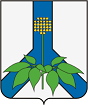 АДМИНИСТРАЦИЯ  ДАЛЬНЕРЕЧЕНСКОГО  МУНИЦИПАЛЬНОГО  РАЙОНА    ПОСТАНОВЛЕНИЕ   "24" января 2024 года                    г.  Дальнереченск                                                 № 27 -паОб отмене режима чрезвычайной ситуации муниципального характера на территории Дальнереченского муниципального районаВ соответствии с Федеральным законом от 21.12.1994 № 68-ФЗ "О защите населения и территории от чрезвычайной ситуации природного и техногенного характера", постановлением Правительства Российской Федерации от 30 декабря 2003 года № 794 «О единой государственной системе предупреждения и ликвидации чрезвычайных ситуаций», Федеральным законом от 06.10.2003 № 131-ФЗ "Об общих принципах организации местного самоуправления в Российской Федерации", в связи с нормализацией обстановки и устранением обстоятельств, послуживших основанием для установления уровня реагирования и отсутствием угрозы нарушения условий жизнедеятельности населения, руководствуясь Уставом Дальнереченского муниципального района, администрация Дальнереченского муниципального районаПОСТАНОВЛЯЕТ:1. Решение комиссии по предупреждению и ликвидации чрезвычайных ситуаций и обеспечению пожарной безопасности администрации Дальнереченского муниципального района от 24.01.2024 № 3 «О переводе органов управления Дальнереченского муниципального района Приморской территориальной подсистемы РСЧС в режим функционирования «Повседневная деятельность» - утвердить.2. Отменить с 12:00 часов 24 января 2024 года режим «Чрезвычайная ситуация» муниципального характера, установленный на территории Дальнереченского муниципального района с 10.00 часов 07 сентября 2022 года постановлением администрации Дальнереченского муниципального района «О введении на территории Дальнереченского муниципального района режима чрезвычайной ситуации муниципального характера» №513-па от 07.09.2022.3. Перевести органы управления Дальнереченского муниципального района Приморской территориальной подсистемы РСЧС в режим «Повседневная деятельность».4. Отделу по работе с территориями и делопроизводству администрации Дальнереченского муниципального района (Пенкина) разместить настоящее постановление на официальном сайте администрации Дальнереченского муниципального района в информационно-телекоммуникационной сети "Интернет".5.  Контроль за выполнением настоящего постановления оставляю за собой.6. Настоящее постановление вступает в силу со дня его принятия.Глава Дальнереченского муниципального района                                                      В.С. Дернов 